令和5年11月吉日関係者各位日本ボバース研究北陸ブロック代表　大村　衡史令和5年度日本ボバース研究会北陸ブロック研修会のお知らせ仲秋の候、皆様方におかれましては、ますます御健勝のこととお慶び申し上げます。平素は当研究会の活動にご協力いただき誠にありがとうございます。さて、このたび日本ボバース研究会北陸ブロック小児部会では、下記の通り感染症等には十分注意して対面での研修会を開催致します。講義・実技・デモンストレーションを通して学び、臨床の悩みを解決していただく良い機会にしていただければ幸いです。会員の方のみならず、PT・OT・STの皆様のご参加をお待ちいたしております。記日  時：令和6年2月10日（土）　　13:00～17:00             　　2月11日（日）　  9:00～13:00テーマ：「子どもの手の発達と遊び」講  師：小室　幸芳　先生（ABPIA　専任講師　森之宮病院　作業療法士）会  場：金沢こども医療福祉センター 〒920-3114　石川県金沢市吉原町ロ6番地2
　　　　　　Tel:076-257-3807（リハ科直通）　　Fax:076-257-3809◆日程2月10日（土）12:30　　受付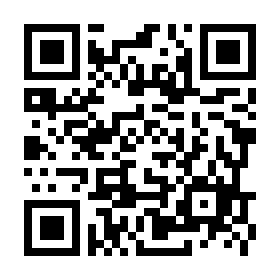 13:00　　講義14:15　　実技15:30　　デモンストレーション①16:30   質疑応答2月11日（日）9:00　　デモンストレーション②10:30   デモンストレーション③11:30　　質疑応答・まとめ◆会  費：会員 無料　　非会員 2日間5，000円　１日のみ3，000円  支払い方法:指定口座振り込み申込み：下記google formにてお願いします。https://forms.gle/Ba11FkaELx3ZZVR56申し込み〆切：令和6年１月9日（火）なお、申込み多数の場合は、参加人数に制限を設ける場合がございますのでご了承ください。〆切後、決定通知のメールにて指定口座情報をお知らせします。お振り込みが確認できた時点で参加登録が完了となります。振り込み期限：令和6年1月19日（金）参加決定後のキャンセルは、研修会1週間前までにお願いします。なお、振り込まれた会費は原則返金できませんのでご了承ください。実技等がありますので、それに適した服装・内履きを各自ご用意下さい。検温とマスクの着用のご協力をお願いします。お問い合わせ：金沢こども医療福祉センター 　リハビリテーション科 高橋　正樹　E-mail:isg-reha@seishi.isg.or.jp　